Pieczony batatz salsą pomidorową 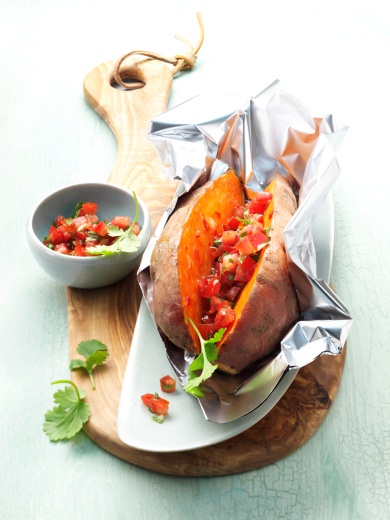 Składniki na 4 porcje:4 bataty (po ok. 250 g)2 limonki ze skórką1 papryczka chilli 20 g imbiru2 łyżeczki miodu6 pomidorów 1 ząbek czosnku 1 pęczek kolendry 1 łyżeczka oliwysól  pieprzPrzygotowanie:1. Bataty umyć i gotować przez 10 minut. W tym czasie umyć i osuszyć limonki. Skórkę zetrzeć na tarce, sok wycisnąć. Papryczkę chilli przeciąć wzdłuż na pół, usunąć nasiona i drobno pokroić. Imbir obrać i drobno pokroić. Sok z limonki, imbir i papryczkę chilli wymieszać z 1 łyżeczką miodu.  2. Bataty odcedzić, przeciąć każdy na pół, posmarować marynatą. Połączyć połówki, owinąć folią aluminiową i piec w nagrzanym piekarniku w temperaturze 200 °C (gazowy: poziom 3, termoobieg: 175 °C) przez 30 minut. 3. W tym czasie umyć i osuszyć pomidory, usunąć nasiona, pociąć na drobną kostkę. Obrać i posiekać czosnek. Opłukać kolendrę, osuszyć. Odłożyć kilka listków do przybrania, resztę posiekać.4. Wymieszać skórkę z limonki, pomidory, czosnek, oliwę, 1 łyżeczkę miodu i kolendrę. Podawać bataty z salsą pomidorową. Ozdobić listkami kolendry. Czas przygotowania: ok. 45 minutWartości odżywcze w 1 porcji:Energia: 361 kcal / 1510 kJBiałko: 5,2 gTłuszcz: 6 gWęglowodany: 67,5 g